Во исполнение приказа Министерства образования Оренбургской области № 01-23/370 от 05.03.2018  «О проведении регионального публичного зачета по геометрии»,  в целях дальнейшего развития региональной и муниципальной  системы оценки качества образования, мониторинга подготовки обучающихся к государственной итоговой аттестации по математике, освоения образовательной программы по геометрии и реализации новых форм оценки образовательных достижений обучающихсяПриказываю: 1.	 Провести с 15 по 19 мая 2018 года муниципальный публичный зачет по геометрии для обучающихся 7 классов общеобразовательных
организаций Шарлыкского района (далее - региональный зачет).2.	Утвердить:регламент проведения муниципального зачета согласно приложению № 1 к настоящему приказу;перечень вопросов муниципального  зачета согласно приложению № 2 к настоящему приказу;критерии оценивания и шкалу перевода баллов в школьную отметку муниципального зачета согласно приложению № 3 к настоящему приказу.3. Назначить муниципальным координатором проведения
муниципального зачета Торопчину Н.Н., и.о.заведующей районным методическим кабинетом (далее- РМК).4. Руководителям образовательных организаций (далее – ОО)4.1.Организовать информационную и разъяснительную работу с
педагогами, обучающимися и их родителями о формах и содержании муниципального зачета, довести регламент проведения муниципального публичного зачёта (Приложение 1 к настоящему приказу) до обучающихся, родителей (законных представителей).Срок: до 2 апреля 2018 года4.2.	Разместить на официальных сайтах ОО перечень вопросов
муниципального зачета и критерии оценивания (Приложения 2  и 3 к настоящему приказу).Срок: до 6 апреля 2018 года4.3. Назначить школьного координатора и состав комиссии по проведению муниципального зачета.Срок: до 6 апреля 2018 года          4.4. Привлечь общественных наблюдателей к проведению зачета из числа родителей, общественности.4.5. Организовать проведение муниципального зачета в соответствии с
регламентом проведения муниципального зачета для обучающихся 7 классовСрок: 15-19 мая 2018года4.6.	Составить план мероприятий по подготовке к муниципальному
зачету, предусмотрев мероприятия по информационному сопровождению
участников муниципального зачета.Срок: до 6 апреля 2018 года4.7.	Обеспечить прохождение образовательных программ в 7 классах,
контроль за эффективностью и качеством их выполнения.Срок: до 15 мая 2018 года4.8.	Организовать своевременное информирование обучающихся о
результатах проведения муниципального зачета.Срок: в день проведения зачета4.9.	Провести проблемный анализ результатов муниципального зачета и сформировать план мероприятий по коррекции на 2018-2019 учебный год с
учетом выявленных недостатков.Срок: до 04 июня 2018 года      4.10. Предоставить в РМК информацию:            - о школьном координаторе, сроках, составе комиссии муниципального зачета по  форме (приложение 4).Срок: до 6 апреля 2018 года            - отчёт и аналитические материалы об итогах проведения муниципального зачета.Срок: до 06 июня 2018 года  5.  Контроль за исполнением настоящего приказа оставляю за собой.Заведующий МКУ «Шарлыкский  РОО»                 Е.С.ХвалевРазослано: РМК, ОО     Приложение № 1к приказу РОО № от 02.04.2018Регламент проведения муниципального публичного зачета1. Общие положенияРегламент устанавливает порядок проведения муниципального публичного зачета по геометрии для обучающихся 7 классов в общеобразовательных организациях Шарлыкского района (далее - муниципальный зачёт).Муниципальный зачет проводится с целью мониторинга подготовки обучающихся к государственной итоговой аттестации по математике, освоения образовательной программы по геометрии и реализации новых форм оценки образовательных достижений обучающихся.2.   Порядок проведения муниципального публичного зачетаУчастниками муниципального зачета являются обучающиеся 7 классов общеобразовательных организаций Шарлыкского района.Обучающиеся, находившиеся на длительном лечении в стационаре или лечебно-профилактическом учреждении, обучавшиеся по состоянию здоровья на дому, от участия в зачете по желанию освобождаются решением органа управления образовательной организации (далее - 00).Обучающиеся, занимающиеся по адаптированным образовательным программам. принимают участие в зачете по желанию.Зачет проводится в устной форме по билетам. Возможно проведение муниципального зачёта по геометрии в рамках неформальных мероприятий интеллектуальной направленности (смотр знаний, конкурс знатоков геометрии и др.).Предлагается следующая продолжительность зачета: 20 минут на подготовку. 10 минут на ответ одного обучающегося.2.5.	Вопросы и задания, входящие в билеты, разрабатываются районной предметной комиссией при методическом кабинете.  Вопросы и задания охватывают материал 7 класса. Билеты
размещаются в открытом доступе на сайте отделаа образования Шарлыкского района.Обучающиеся сдают зачет в тех общеобразовательных организациях, в которых они обучаются в присутствии комиссии, утвержденной приказом общеобразовательной организации, в составе председателя комиссии (директора школы или его заместителя, членов комиссии (учителей математики данной общеобразовательной организации. представителей органов государственно-общественного управления. МОУО и родителей обучающихся, представителей общественности).На зачете обучающимся запрещается пользоваться калькуляторами. мобильными телефонами, письменными заметками, учебниками и справочными материалами.Обучающимся, получившим на муниципальном зачете неудовлетворительные отметки, предоставляется право сдать зачет повторно. Для таких обучающихся организуются дополнительные занятия по коррекции затруднений. Пересдача зачета обучающимися, получившими неудовлетворительные отметки, проводится по тем же5билетам. Сроки проведения пересдачи зачета устанавливаются МОУО, но не позднее 25 июня текущего года.Отметка за зачет выставляется в журнал как текущая отметка по геометрии.Отметки за зачет отражаются в протоколе комиссии и должны быть объявлены обучающимся в день его проведения.3.        Распределение полномочий и функций3.1.	Муниципальное казенное учреждение «Отдел образования администрации муниципального образования  «Шарлыкский район»:           -  осуществляет нормативно-правовое и инструктивно-методическое обеспечение проведения муниципального зачета в пределах своей компетенции;организует и координирует работу по организации и проведению муниципального зачета;обеспечивает контроль за соблюдением установленного регламента проведения муниципального зачета на территории Шарлыкского района;осуществляет анализ результатов муниципального зачета.3.3.	Комиссии общеобразовательных организаций:организуют проведение муниципального зачета по геометрии для обучающихся 7 классов;осуществляют проверку и оценивание ответов обучающихся с использованием единых критериев проверки и оценки работ обучающихся;оформляют протоколы результатов зачета;	'составляют итоговый отчет о результатах зачета, который содержит анализ типичных ошибок при ответах обучающихся, рекомендации по совершенствованию подготовки обучающихся по геометрии для направления в РОО;готовят предложения по содержанию билетов, шкале оценивания ответов обучающихся и направляют их в РОО;сообщают об обнаружении в билетах некорректных заданий и направляют их в РОО.Приложение 4 к приказу РОО № от 02.04.2018Организация муниципального публичного зачета в ОО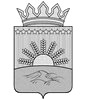 Муниципальное казенноеучреждение «Отдел образования администрации муниципального образования  «Шарлыкский район»Оренбургской области(МКУ «Шарлыкский РОО»)ПРИКАЗ02.04.2018   №  72О проведении муниципального публичного зачета по геометрии в 7 классеООФИО школьного координатораСрок проведения зачетаСостав комиссии, в том числе общественные наблюдатели